PROJECT INFORMATION SHEETProject Name: Northport Medical Center- Sitework & Utility PackageUA Project #: 820-21-2643AScope: Preparation of site for 15000 GSF building including site utilities.Proposed Schedule: Advertise: 10/23/21, 10/24/21, 10/31/21Pre-Qualification Packets Due to UA: November 2nd, 2021 at 5:00pmPre-Qualification Results: November 5th, 2021 at 5:00pmPre-Bid: November 9th, 2021 at 10:00amBid: November 23rd , 2021 at 4:00pmProposed Budget: $750,000.00Please note UA has recently changed the location of bid openings and prebid meetings to:Procurement Services Annex, located on the University Services Campus (formerly the Partlow Campus) at 405 Cahaba Circle, Tuscaloosa, AL 35404  The address does not always appear on Google Maps or GPS.  Please refer to the map on the following page and call Leigh Ann Huguley at (205) 348-9681 if you need additional directions.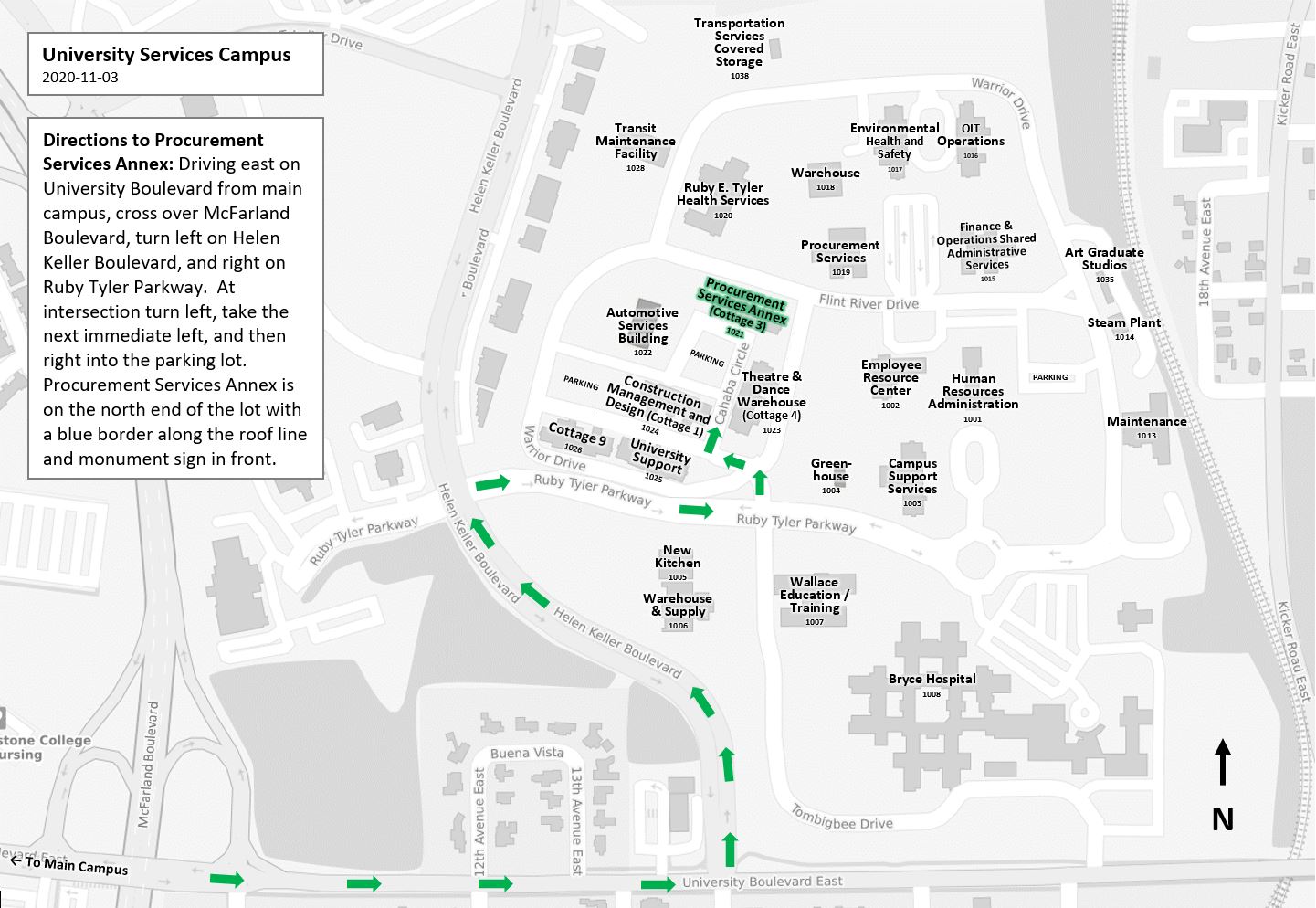 